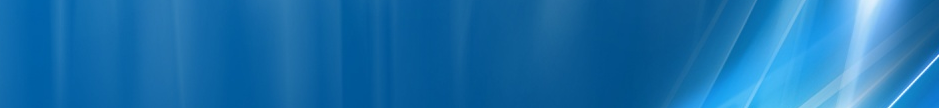 Huafa ne-a semnalat pentru prima oara pe Softpedia acest nou site pe data de 1 iunie 2010, NodeB-ul fiind deci instalat undeva pe la sfârsitul primaverii 2010. Este deci cel mai nou site RDS de la noi din zona, dar vezi ca asta nu pare sa se reflecteze în structura CID-ului, care tot din gama 10xx este (ca si site-urile foarte vechi, de genul 1016 Electronica)…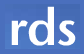 Nu am fost atent pe ce cladire este amplasat, pe forum se spune ca ar fi cam deasupra agentiei Astra Cotroceni, deasupra unui magazin de înfrumutesare canina (oarecum langa sediul oribil al Interamerican, de la benzinaria de pe splai venind spre Gradina Botanica, pe dreapta ; la parterul cladirii vechi cu acoperis verde cred ca este o vulcanizare)… Anyway, nu ai cum sa-l ratezi când treci pe acolo (când urci de pe Splai catre Facultatea de Electronica).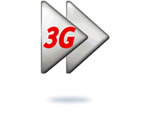 Eu nu am reusit sa prind decât un sector, celelalte nu prea ma mai interesau defapt, vroiam doar sa vad ce ID are… Aceasta celula am monitorizat-o atunci când veneam dinspre Electronica spre Gradina Botanica (chiar daca aparent nici unul dintre sectoare nu emite spre zona aceea, ceea ce este si logic din moment ce sus ai mai vechiul site 1016 de pe Facultatea de Electronica care are un sector care deja emitea în aceasta directie). Avem deci 3 sectoare, toate echipate cu niste antene Huawei Agisson, si RRU-uri Nokia Flexi. Sectoarele ar fi ceva de genul :S1| Nord-Est	 spre chestii de genul Academiei Naţională de Educaţie Fizică şi Sport…S2| Sud		 poza este facuta de lânga BI_095 Institutul Sanitar de pe Str. Doctor Carol DavilaS3| Nord-Vest 	 ar fi sectorul acela din spate…  si ar acoperi Gradina Botanica, CET-ul Grozavesti…Acest W226 ar putea fi deci SC-ul sectorului spre Sud (spre Academie), pentru ca remarc ca la noi în bucatarie poti prinde un W226 (EcNo 18)…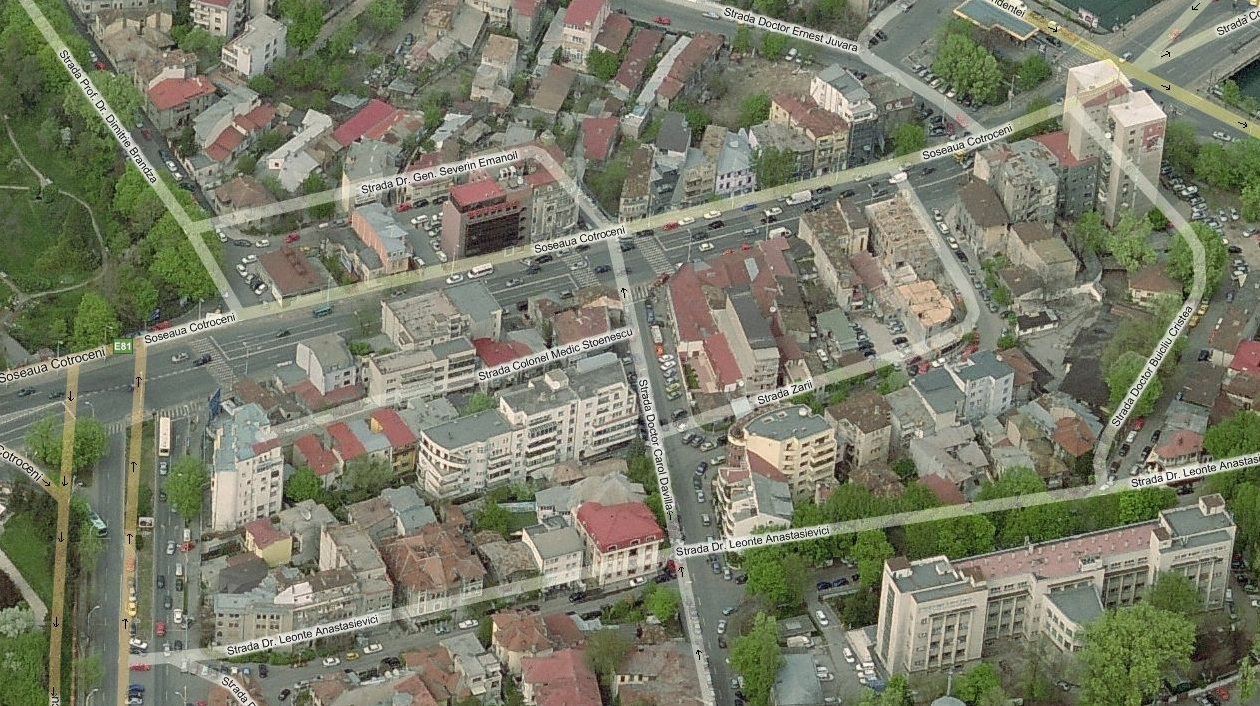 WCDMA  22670010182IntraCells  12